TITLE (14 POINT ARIAL, TITLE CASE, 10-15 WORDS ) (If the authors have Ph.D need prefix Dr. otherwise just write the name) Dr. Firstname LASTNAMEORCID: xxxx-xxxx-xxx-xxxxDepartment of Engineering Komar University of Science and TechnologySulaimani, IRAQFirstname LASTNAME ORCID: xxxx-xxxx-xxx-xxxxSchool of ScienceAnadolu UniversityEskisehir, TURKEYDr. Firstname LASTNAME ORCID: xxxx-xxxx-xxx-xxxxFaculty of Education and Teacher TrainingUniversitas TerbukaJakarta, INDONESIAReceived: 19/01/2023 Accepted: 03/02/2023ABSTRACT (11 POINT ARIAL – BOLD – BLUE, UPPERCASE)The abstract should be about 150-200 words.  The abstracts of the research papers should include the purpose, methodology, and results while the abstracts of theoretical papers should provide the general framework, special contributions to the literature, and major conclusions.  The abstract should not contain any undefined abbreviations or unspecified references. Keywords:	The manuscript should provide 4-6 keywords which will be used for indexing purposes. The keywords will also help identifying the relevant sub-field of the article within open and distance education.INTRODUCTION (HEADING 1 – 11 POINT ARIAL – BOLD – BLUE, UPPERCASE)The review of the literature should be up-to-date, comprehensive and address the need for the manuscript. should be up-to-date, comprehensive and address the need for the manuscript. Paragraphs should be neither too long nor too short; each paragraph should be longer than a single sentence but no longer than one manuscript page. The manuscript should be prepared according to the Publication Rules of the journal.  The style of the text should be 11 Point Adobe Garamond Pro, Black and Regular.All figures should be numbered using Arabic numerals. Figures should always be cited in text in consecutive numerical order. Figure parts should be denoted by lowercase letters. Each figure should have a concise caption describing accurately what the figure depicts. Captions should begin with the term Figure and continue with a figure number. No punctuation should be placed at the end of the caption. The authors should identify previously published material by giving the original source in the form of a reference citation at the end of the figure caption. Figure size should fit the column width of the journal.Figure 1. (11 Point Adobe Garamond Pro, Black and Regular)Title of the figure should be 9 Point Myriad pro, Regular and sentence case)(Optional subtitle) PURPOSE OF THE STUDY  (HEADING 1 – 11 POINT ARIAL – BOLD – BLUE, UPPERCASE)The purpose of the study should be clearly stated, the gap in the literature should be well-established, and research questions should be generated accordingly.Descriptive studies may not include “Methods” and “Findings” sections mentioned below.METHOD  (HEADING 1 – 11 POINT ARIAL – BOLD – BLUE, UPPERCASE)The research design should be clearly described and appropriate for the purpose of the study.Participants (Heading 2 – 11 Point Arial, Bold and Red, Capitalize Each Word Except Articles and Conjunctions)The Sample, their characteristics and their selection methods should be described in detail and justified.Data Collection and Analysis  (Heading 2 – 11 Point Arial, Bold and Red, Capitalize Each Word Except Articles and Conjunctions)Data collection and analysis procedures should be clearly explained with a reference to the role and competency of the researcher(s).The Scale (Heading 3 – 11 Point Arial, Bold, Green, Capitalize Each Word)The validity and reliability processes in data collection and analyses should be described sufficiently.FINDINGS (HEADING 1 – 11 POINT ARIAL – BOLD – BLUE, UPPERCASE)Findings should respond to the purpose of the study and be presented systematically. They should be supported with sufficient and relevant quotations, examples, tables and diagrams. Findings should be discussed with a reference to relevant and recent literature.Table 1. (11 Point Adobe Garamond Pro, Black and Regular)Title of the table should be 9 Point Myriad Pro, Regular and sentence caseNote. *p<.05, **p<.01Table must be centered. First, table number should be written, and then the title of table should be writen below using 11 Point Adobe Garamond Pro, black and Regular style.Table 2. (11 Point Adobe Garamond Pro, Black and Regular)Title of the table should be 9 Point Myriad Pro, Regular and sentence caseDISCUSSIONS and CONCLUSION (HEADING 1 – 11 POINT ARIAL – BOLD – BLUE)The style of the text should be 11 Point Adobe Garamond Pro, Black and Regular. The style of the text should be 11 Point Adobe Garamond Pro, Black and Regular. The style of the text should be 11 Point Adobe Garamond Pro, Black and Regular. The style of the text should be 11 Point Adobe Garamond Pro, Black and Regular. The style of the text should be 11 Point Adobe Garamond Pro, Black and Regular.Acknowledgements: Acknowledgements of persons, grants, funds, institutions etc.   should be placed in a separate section before the reference list. The names of funding organizations should be written in full.BIODATA and CONTACT ADDRESSES of AUTHORREFERENCES - (HEADING 1 – 11 POINT ARIAL – BOLD – BLUE, UPPERCASE)All submitted manuscripts must use the 6th edition of the Publication Manual of the American Psychological Association (APA) for both in-text and end-of-text references (See http://www.apastyle.org/ or https://owl.english.purdue.edu/owl/resource/560/01/). EXAMPLES OF REFERENCES ArticlesAgatston, P. W., Kowalski, R., & Limber, S. (2007). Student’s perspective on cyber bullying. Journal of Adolescent Health, 41(6), 59–60.Bauman, S. (2010). Cyberbullying in a rural intermediate school: An exploratory study. The Journal of Early Adolescence, 30(6), 803-833.Bauman, S., & Pero, H. (2010). Bullying and cyberbullying among deaf students and their hearing peers: An exploratory study. Journal of Deaf Studies and Deaf Education, 16(2), 236-253.Gezgin, D. M., & Cuhadar, C. (2012). Bilgisayar ve öğretim teknolojileri eğitimi bölümü öğrencilerinin siber zorbalığa ilişkin duyarlılık düzeylerinin incelenmesi [Investigation of the computer education and instructional technologies students’ awareness to cyber-bullying]. Journal of Educational Sciences Research, 2(2), 93–104.Theses and DissertationsBurnukara, P. (2009). İlk ve orta ergenlikte geleneksel ve sanal akran zorbalığına ilişkin betimsel bir inceleme [A descriptive study on traditional and cyber bullying in early and middle adolescence]. (Master's dissertation). Hacettepe University Graduate School of Social Sciences, Ankara, Turkey. Available from the Council of Higher Education, National Dissertation Center, Dissertation ID: 258361.Cetinkaya, B. (2010). İlköğretim ikinci kademe öğrencilerinde siber zorbalığın yaygınlığı [The prevalence of the cyberbullying on secondary school students]. (Master's dissertation). Selcuk University Graduate School of Educational Sciences, Konya, Turkey. Available from the Council of Higher Education, National Dissertation Center, Dissertation ID: 264388.Johnson, C. L. (2011). An examination of the primary and secondary effects of cyber-bullying: Development and testing of a cyber-bullying moderator/mediator model. (Doctoral dissertation). Available from ProQuest Dissertations and Theses database. (UMI No. 868683577).Lacey, B. (2007). Social aggression: A study of internet harassment. Hofstra University, New York. (Doctoral dissertation). Available from ProQuest Dissertations and Theses database (UMI No. 304851762).BooksKarasar, N. (2008). Bilimsel araştırma yöntemi kavram-ilke-teknikler [Concept-Policy-Techniques for Scientific Research Method] (18th Edition). Ankara: Nobel Yayınevi.Shariff, S. (2009). Confronting cyberbullying: What schools need to know to control misconduct and avoid legal consequences. New York: Cambridge University Press.Yaman, E., Eroglu, Y., & Peker, A. (2011). Başa çıkma stratejileriyle okul zorbalığı ve siber zorbalık [Coping strategies, school bullying and cyber-bullying]. Istanbul: Kaknus Psikoloji Press.Internet ResourcesEU Kids Online (October, 2012). EU Kids Online: Turkish National perspectives. Retrieved January 05, 2013 from http://eukidsonline.metu.edu.tr/file/PerspectivesReport.pdfHinduja, S., & Patchin, J. W. (2010). Cyberbullying identification, prevention, and response. Retrieved September 17, 2013 from http://www.cyberbullying.us/Cyberbullying_Identification_Prevention_Response_Fact_Sheet.pdf Turkish Statistical Institute-TUIK (2012). 2012, Information and communication technology (ICT) usage survey on households and individuals. Retrieved February 06, 2013 from http://www.turkstat.gov.tr/PreHaberBultenleri.do?id=10880 Willard, N. (2005). Educator’s guide to cyberbullying addressing the harm caused by outline social cruelty. Retrieved September 13, 2013 from http://www.asdk12.org/MiddleLink/AVB/bully_topics/EducatorsGuide_Cyberbullying.pdf Conference PapersPeker, A., & Eroglu, Y., (2010). Internet addiction as a predictor of being a cyberbully/victim of male students. In A. M. Sünbül, & İ. Şahin (Eds.), 4th International Computer and Instructional Technologies Symposium (ICITS’10), 2010 (pp. 862-867). Konya: Selcuk University Press. Variablesyyyyyyyyyyyyxxxx 
xxxx.327**.028xxxx 
xxxx.327**.147*xxxxxx.028.147*VariablesN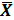 SDxxxxxxxxx
yyyyyyyyyyyyyyyy29732.3111.02xxxxxxxxx
yyyyyyyyyyyyyyyy29730.363.86xxxxxxxxxxvvvvvvv29736.625.31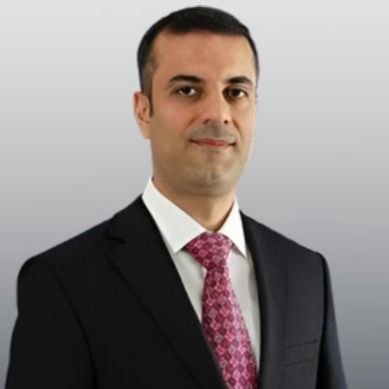 Dr. Dilan AHMED is a faculty member of the Komar University of Science and Technology. He graduated from the Salahaddin University College of Scince, Departmentof Mathematics in 2006. Then he received his master’s and PhD degrees in Mathematics from Sulaimani University. He carried out his academic studies on functional analysis and matrix analysis. His research interest is operator theory, functional analysis, matrix iteration and analysis dynamical system.Firstname LASTNAMEDepartment of Engineering Address: Komar University of Science and Technology, Sulaimani, IRAQPhone: +964 771 9497315 ext: 2678E-mail: dilan.faraidoon@komar.edu.iqFirstname LASTNAMEDepartment of Engineering Address: Komar University of Science and Technology, Sulaimani, IRAQPhone: +964 771 9497315 ext: 2678E-mail: dilan.faraidoon@komar.edu.iq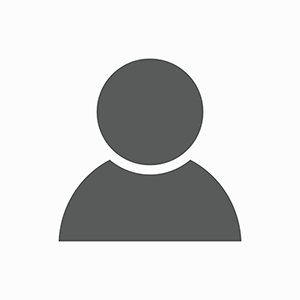 Firstname LASTNAME is a PhD candidate Open and Distance Education at Open Education Faculty, Anadolu University. His academic interest areas are digital transformation, education computing network, digital data, technology, open and distance learning, e-learning, teaching and learning, technology education. He has 2 journal articles published; 4 international conference papers submitted to international meetings. Since 2008, the Republic of Turkey Ministry of Education is working in affiliation. He is currently teaching Mathematics.Firstname LASTNAMEDepartment of Distance Education, Graduate School of Social SciencesAddress: Anadolu University, Eskisehir, TURKEYPhone: +90 545454582E-mail: eminozen@anadolu.edu.trFirstname LASTNAMEDepartment of Distance Education, Graduate School of Social SciencesAddress: Anadolu University, Eskisehir, TURKEYPhone: +90 545454582E-mail: eminozen@anadolu.edu.trDr. Firstname LASTNAME M.Sc., is an Associate Professor of Faculty of Education and Teacher Training Universitas Terbuka Indonesia, Jakarta. Dr. Firstname LASTNAME her Ph.D. in Educational Management at Maret, 2005. His academicinterest areas are education management, economic education, financial management and open and distance learning. She has 4 journal articles published in international indexes, 1 international book chapters and other national and international articles,papers submitted to international meetings.Firstname LASTNAME Faculty of Education and Teacher TrainingAddress: Jalan Cabe Raya, Pondok Cabe, Pamulang, Tangerang Selatan 15437, Jakarta, INDONESIAPhone: +6 3354454541,E-mail: riens@ecampus.ut.ac.idFirstname LASTNAME Faculty of Education and Teacher TrainingAddress: Jalan Cabe Raya, Pondok Cabe, Pamulang, Tangerang Selatan 15437, Jakarta, INDONESIAPhone: +6 3354454541,E-mail: riens@ecampus.ut.ac.id